Safe Space Inc.Domestic Violence and Sexual Assault ProgramAre you in an abusive relationship or know someone who is?Maybe you are the survivor of sexual assault.Safe Space can help.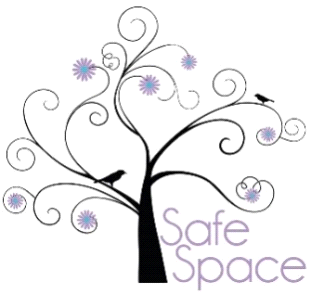 